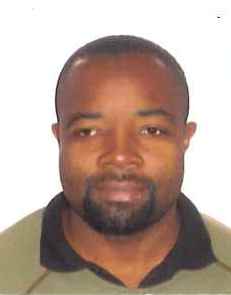 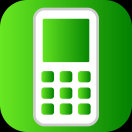 FORMACIÓNBachillerato Formación Professional venta y marketing Camerún Curso de català (nivel A1). Escola d’Adults de Girona. Curso de Muntatge i manteniment d.installaciones Electriques de Baixa Tensio 520 horas Lugar SOC  ( Services Ocupacio de Catalunya)EXPERIENCIA LABORAL 2016-2019: limpieza industrial (Mplus -servicio en Frit Ravich)Funciones: limpieza industrial 2016-2017: Limpieza especializada (Mplus)Funciones: especialista en limpieza. Limpieza de cristales, limpieza con maquinaria (rotativa i fregadora) en diferentes superficies (obra nueva, industria, párquines)2015: conductor y mantenimiento (Goldcar, SA i Europcar, SA)Funciones: conductor i mantenimiento de los vehículos2014: Ayudante de cocina (Càmping Montblanc)Funciones: preparación platos fríos, “mise en place”, limpieza.2013-2014: Valet (Hotel AC Bellavista  de Girona)Funciones: limpiacristales, limpieza de zonas comunes, reposición del material del office, preparación de salones, limpieza de habitaciones. 2013-2014 : Valet (Hotel Melià de Girona)Funciones: limpiacristales, limpieza de zonas comunes, reposición del material del office, limpieza de habitaciones.2009-2011: Valet (Hotel AC Bellavista de Girona)Funciones: limpiacristales, limpieza de zonas comunes, reposición del material del office, preparación de salones. 2008: limpiador y cristalero Funciones y tareas: limpieza y mantenimiento de orden en domicilios particulares urbanizaciones, portales de edificios oficinas y naves industriales, limpiar cristalero. 2007: Ayudante de cocina y friegaplatos (La Noria Málaga)Funciones: elaboración ensaladas zumos batidos, fregado de utensilios de cocina, mantenimiento de la sala　 